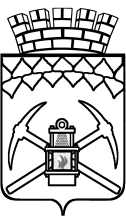 КЕМЕРОВСКАЯ ОБЛАСТЬ - КУЗБАССТерриториальная избирательная комиссия Беловского городского округаРЕШЕНИЕ 19.07.2023 г                                                                                                   № 28/191 О сборе предложений для дополнительного зачисления в резерв составов участковых комиссий  Беловского городского округаВ соответствии со статьей 27 Федерального закона от 12.06.2002 № 67-ФЗ «Об основных гарантиях избирательных прав и права на участие в референдуме граждан Российской Федерации», со статьями 7, 12 Закона Кемеровской области от 07.02.2013 № 1-ОЗ «Об избирательных комиссиях, комиссиях референдума в Кемеровской области – Кузбассе», пунктами 12, 14 Порядка формирования резерва составов участковых комиссий и назначения нового члена участковой комиссии из резерва составов участковых комиссий, утвержденного постановлением Центральной избирательной комиссии Российской Федерации от 05.12.2012 № 152/1137-6, территориальная избирательная комиссия  Беловского городского округаРЕШИЛА:Провести сбор предложений для дополнительного зачисления в резерв составов участковых избирательных комиссий Беловского городского округа.Утвердить текст информационного сообщения территориальной избирательной комиссии Беловского городского округа о приеме предложений для дополнительного зачисления в резерв составов участковых избирательных комиссий (далее – Информационное сообщение) согласно приложению к настоящему решению.Опубликовать настоящее решение и Информационное сообщение в газете «Беловский вестник».4. Направить Информационное сообщение в Избирательную комиссию Кемеровской области – Кузбасса для опубликования в официальном сетевом издании «Вестник Избирательной комиссии Кемеровской области – Кузбасса» и  размещения на официальном сайте Избирательной комиссии Кемеровской области – Кузбасса в информационно-телекоммуникационной сети «Интернет».5. Контроль за исполнением настоящего решения возложить на секретаря территориальной избирательной комиссии Беловского городского округа.Приложение к решению ТИК от 19.07.2023 № 28/191Информационное сообщение о приеме предложений для дополнительного зачисления в резерв составов участковых избирательных комиссий Руководствуясь статьей 27 Федерального закона от 12.06.2002 № 67-ФЗ «Об основных гарантиях избирательных прав и права на участие в референдуме граждан Российской Федерации» (далее – 67-ФЗ), пунктами 12, 14 Порядка формирования резерва составов участковых комиссий и назначения нового члена участковой комиссии из резерва составов участковых комиссий, утвержденного постановлением Центральной избирательной комиссии Российской Федерации от 05.12.2012 № 152/1137-6 (далее – Порядок), территориальная избирательная комиссия Беловского городского округа (далее – ТИК) объявляет о сборе предложений по кандидатурам для дополнительного зачисления в резерв составов участковых комиссий ТИК Беловского городского округа.Прием документов осуществляется с 21 июля 2023 года по 10 августа 2023 года включительно в рабочие дни с 13.00 до 15.00 часов, в выходные дни с 10.00 до 12.00 часов по адресу ее местонахождения: Кемеровская область – Кузбасс, г. Белово, ул. Советская, д. 21, каб. 104. Документы о выдвижении кандидатур, соответствующих требованиям, установленным пунктом 1 статьи 29 67-ФЗ, представляются в соответствии с Порядком в ТИК. Зачисление в резерв составов участковых комиссий осуществляется в соответствии со структурой резерва составов участковых комиссий, утвержденной постановлением Избирательной комиссии Кемеровской области – Кузбасса. При внесении предложения (-ий) необходимо представить: Для политических партий, их региональных отделений, иныхструктурных подразделений1. Решение полномочного (руководящего или иного) органа политической партии либо регионального отделения, иного структурного подразделения политической партии о внесении предложения о кандидатурах в резерв составов участковых комиссий, оформленное в соответствии с требованиями устава политической партии.2. Если предложение о кандидатурах вносит региональное отделение, иное структурное подразделение политической партии, а в уставе политической партии не предусмотрена возможность такого внесения, - решение органа политической партии, уполномоченного делегировать региональному отделению, иному структурному подразделению политической партии полномочия по внесению предложений о кандидатурах в резерв составов участковых комиссий о делегировании указанных полномочий, оформленное в соответствии с требованиями устава.Для иных общественных объединений1. Нотариально удостоверенная или заверенная уполномоченным на то органом общественного объединения копия действующего устава общественного объединения.2. Решение полномочного (руководящего или иного) органа общественного объединения о внесении предложения о кандидатурах в резерв составов участковых комиссий, оформленное в соответствии с требованиями устава, либо решение по этому же вопросу полномочного (руководящего или иного) органа регионального отделения, иного структурного подразделения общественного объединения, наделенного в соответствии с уставом общественного объединения правом принимать такое решение от имени общественного объединения.3. Если предложение о кандидатурах вносит региональное отделение, иное структурное подразделение общественного объединения, а в уставе общественного объединения указанный в пункте 2 вопрос не урегулирован, - решение органа общественного объединения, уполномоченного в соответствии с уставом общественного объединения делегировать полномочия по внесению предложений о кандидатурах в резерв составов участковых комиссий, о делегировании таких полномочий и решение органа, которому делегированы эти полномочия, о внесении предложений в резерв составов участковых комиссий.Для иных субъектов права внесения кандидатур в резервсоставов участковых комиссийРешение представительного органа муниципального образования, протокол собрания избирателей по месту жительства, работы, службы, учебы.Кроме того, всеми субъектами права внесения кандидатур должны быть представлены:1. Письменное согласие гражданина Российской Федерации на его назначение членом участковой избирательной комиссии с правом решающего голоса, зачисление в резерв составов участковых комиссий (приложение № 1 к Порядку). 2. Копия паспорта или документа, заменяющего паспорт гражданина Российской Федерации, содержащего сведения о гражданстве и месте жительства лица, кандидатура которого предложена для зачисления в резерв составов участковых комиссий.Председатель территориальной избирательной комиссии Беловского  городского округа____________            Белова М.А.(подпись)Секретарь территориальной избирательной комиссии Беловского  городского округа_____________            Алексеевич И.А.(подпись)